SV-AktuellPräsentationsmaterial für Info-Veranstaltungen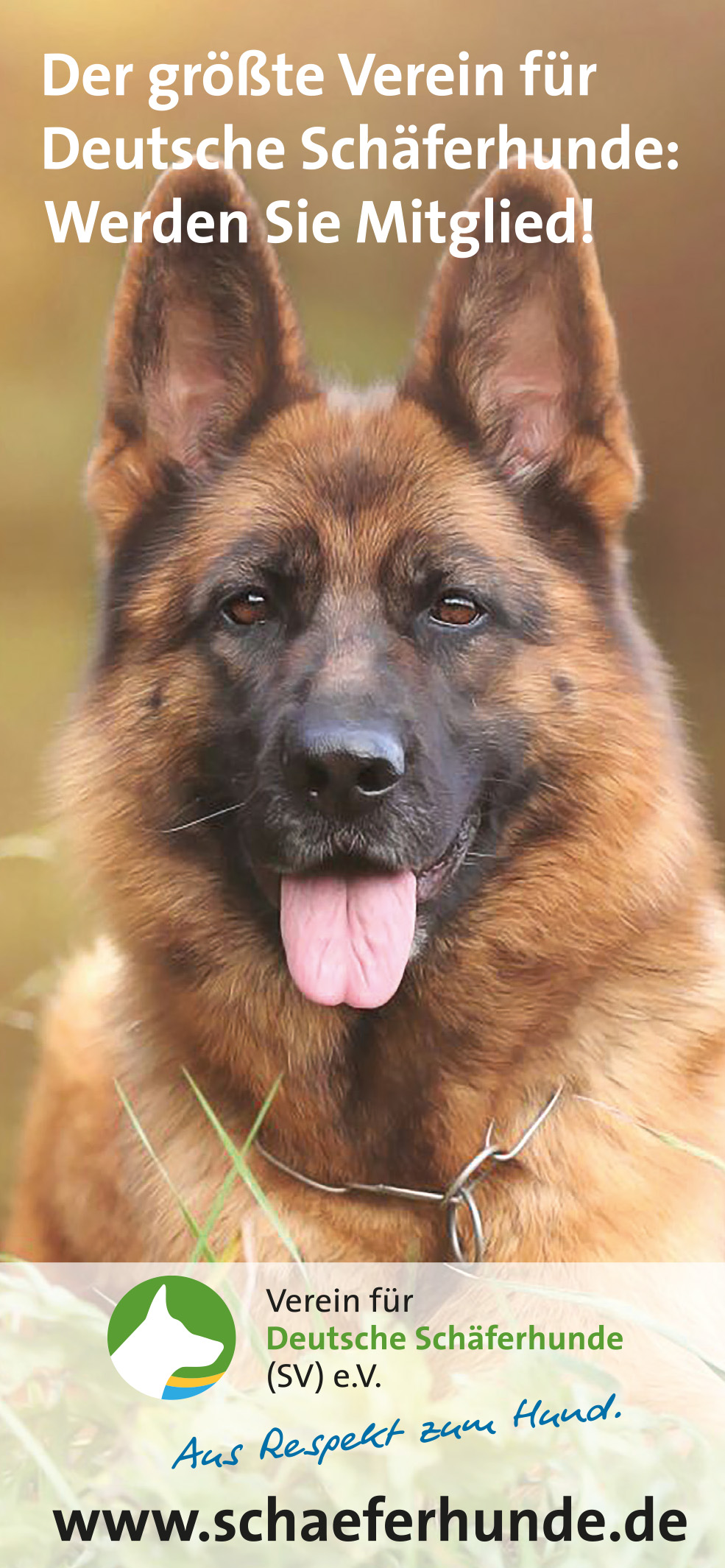 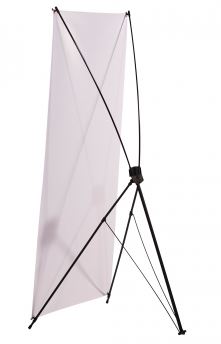 Werbeträger „X-Banner“X-Banner Premium, Format: 80 x 180 cm,
inkl. Transporttasche, Aufbauzeit ca. 1 Minute6 verschiedene SV-Motive (Mitglied / Zucht / Agility und Obedience / Rettungshund / Fährtenhund / Alte Traditionen)Lieferumfang:X-BannerTransporttascheKostenloser Verleih0F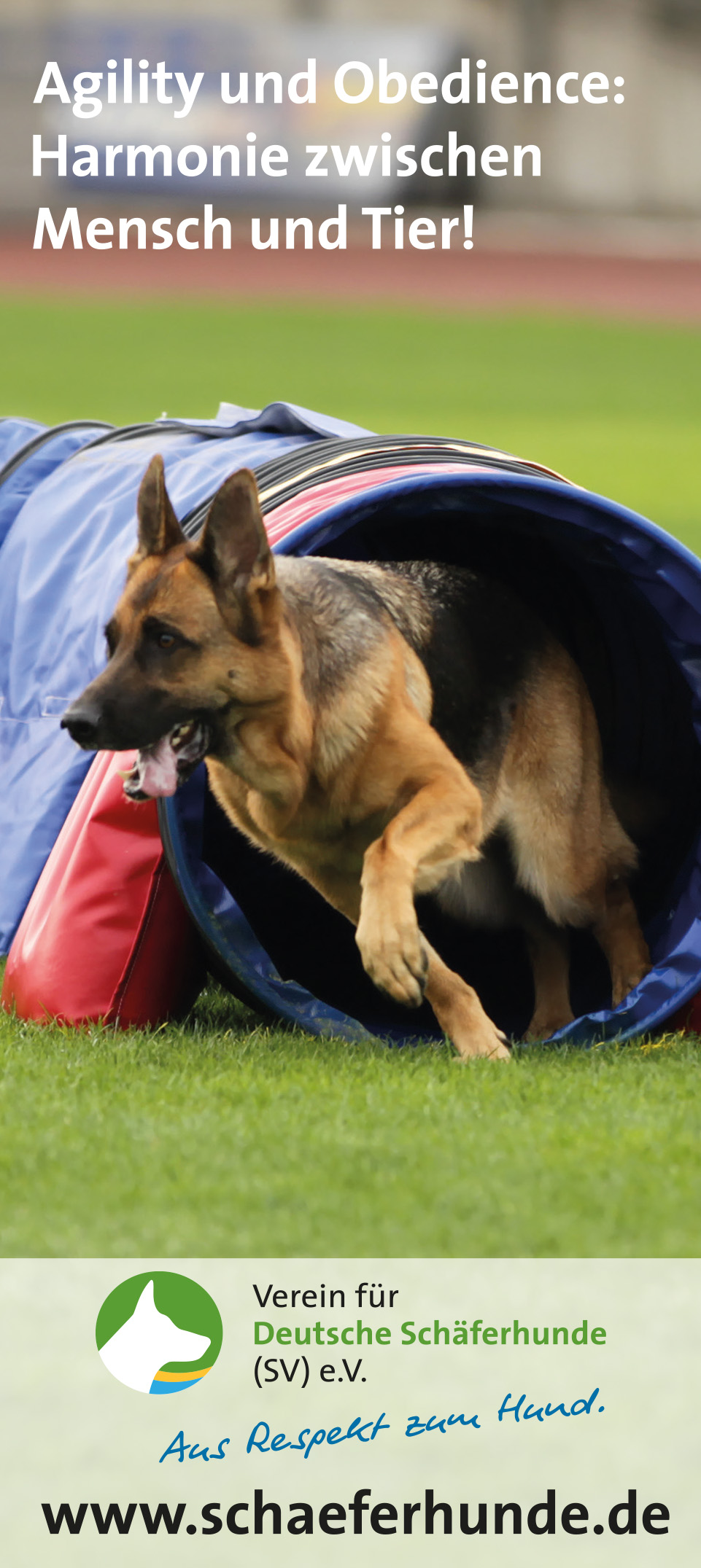 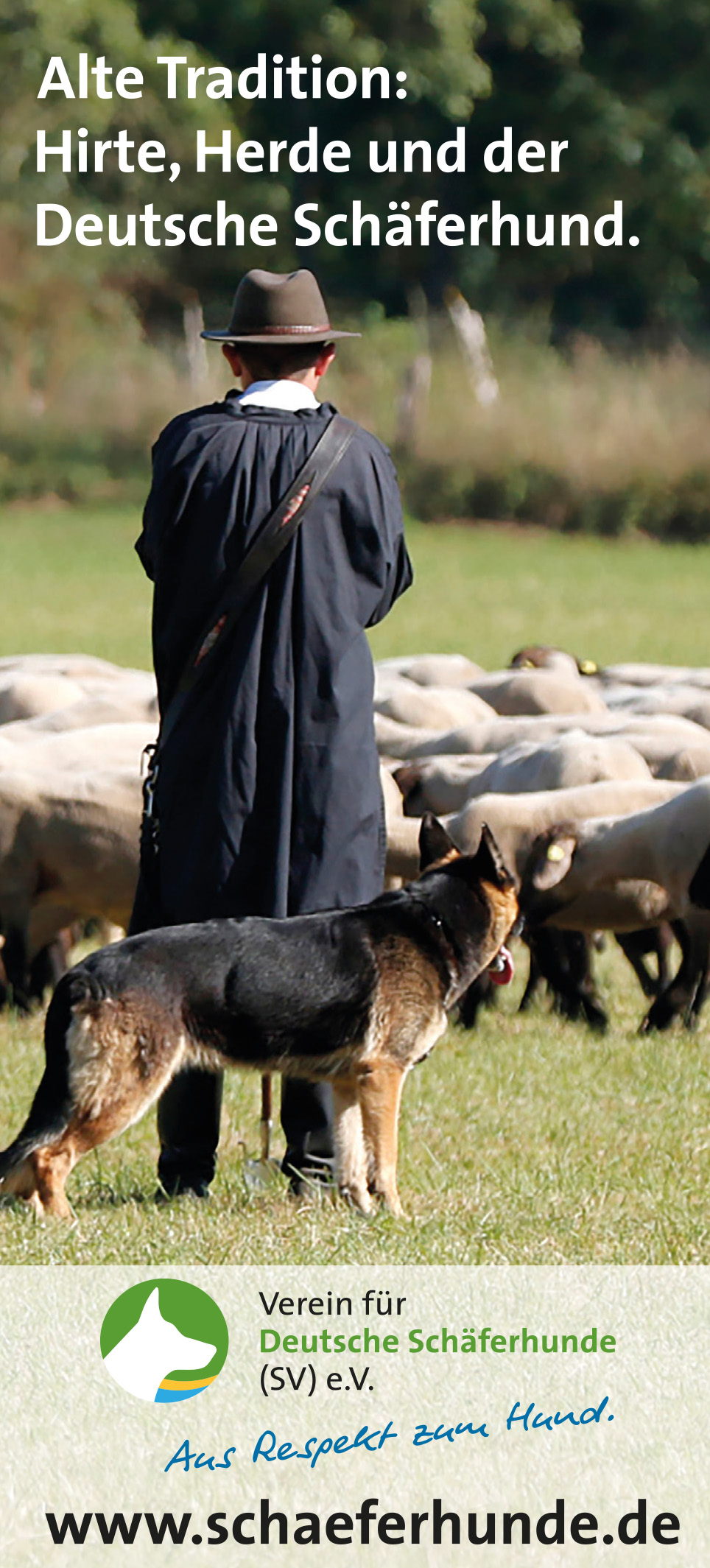 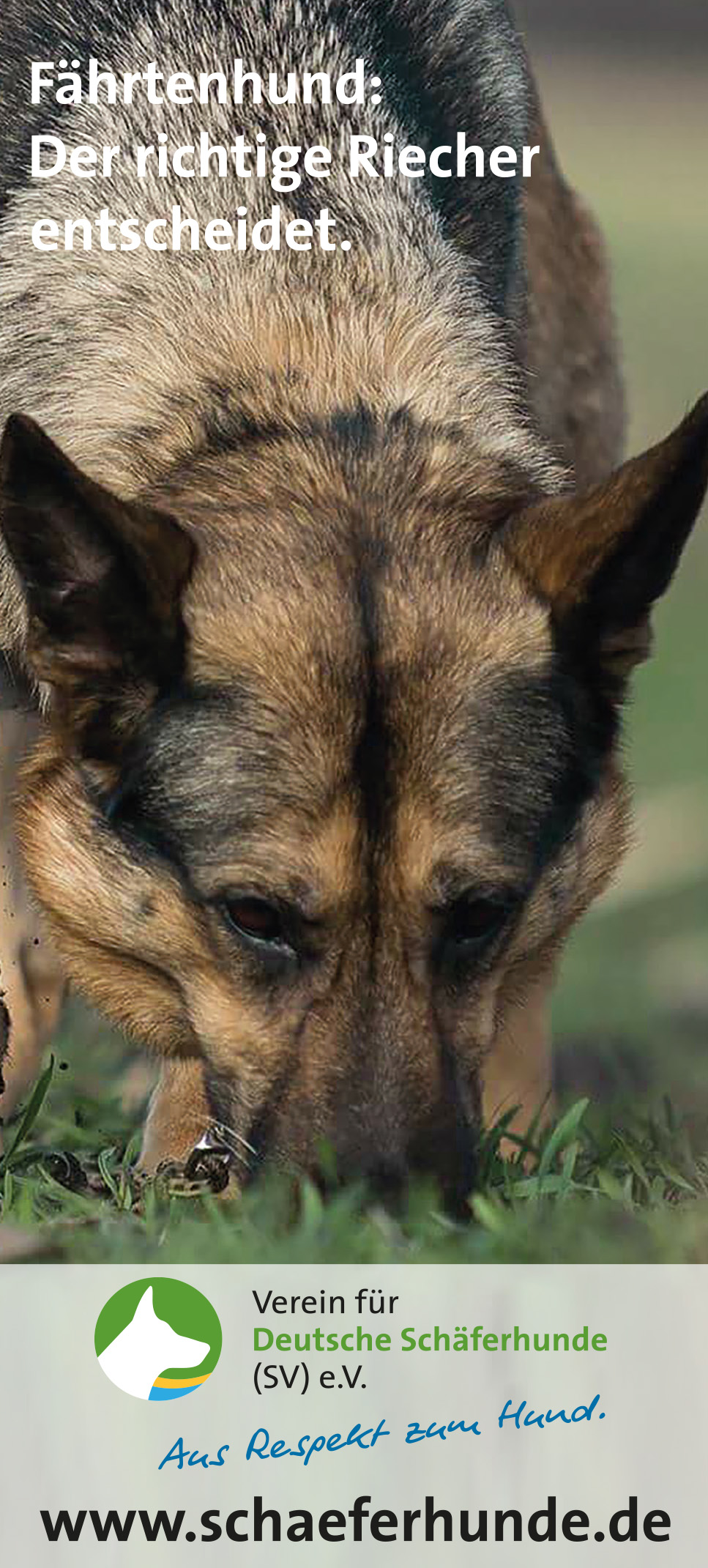 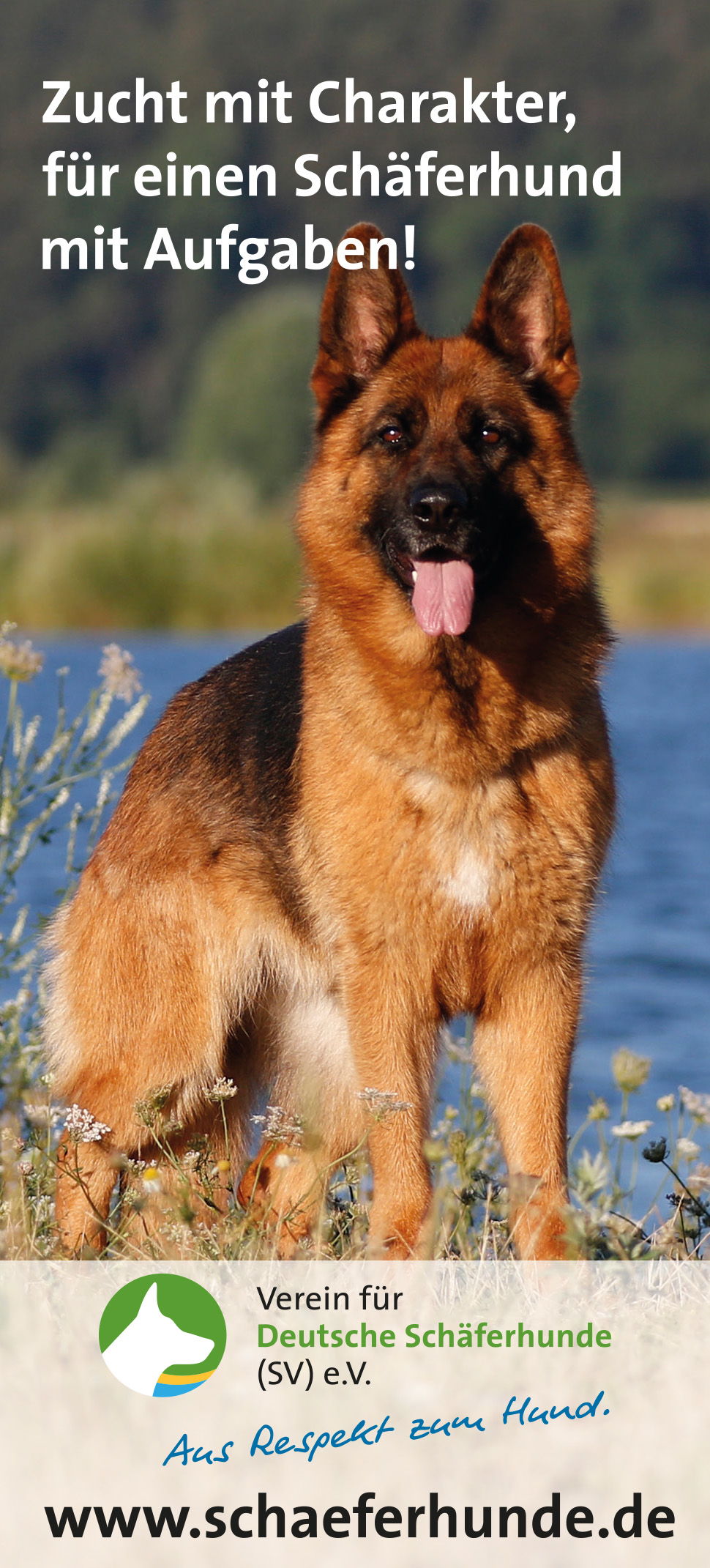 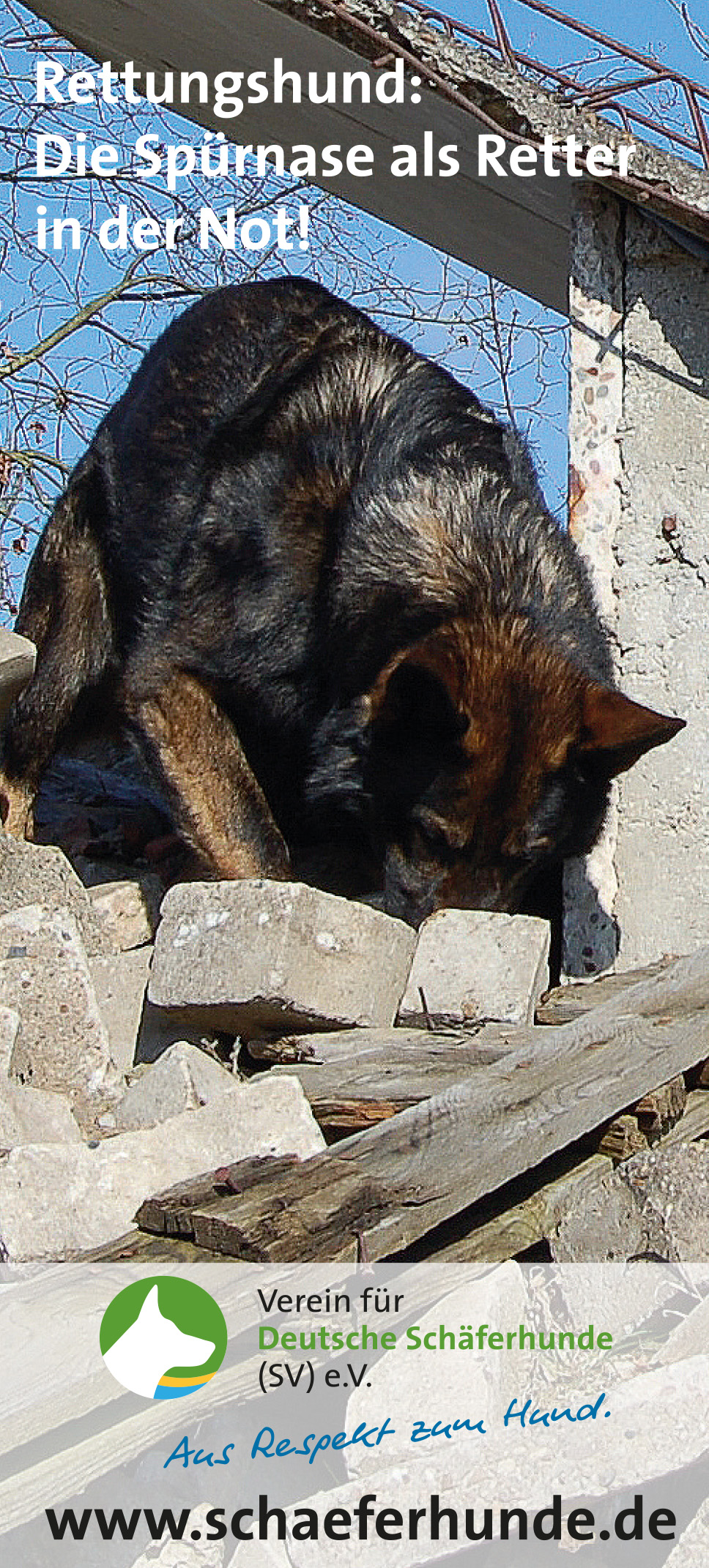 Booklet „Die SV-Welt“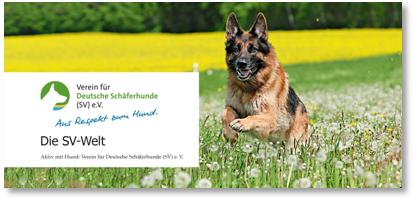 Hochwertige Broschüre mit einem vertiefenden Überblick über die Leistungen und Vorteile des Vereins zur gezielten Abgabe an ernsthafte Interessenten auf Info-Veranstaltungen. DIN lang, 210 x 99 mm, 36 SeitenKostenlose Abgabe (maximal 25 Stück)1F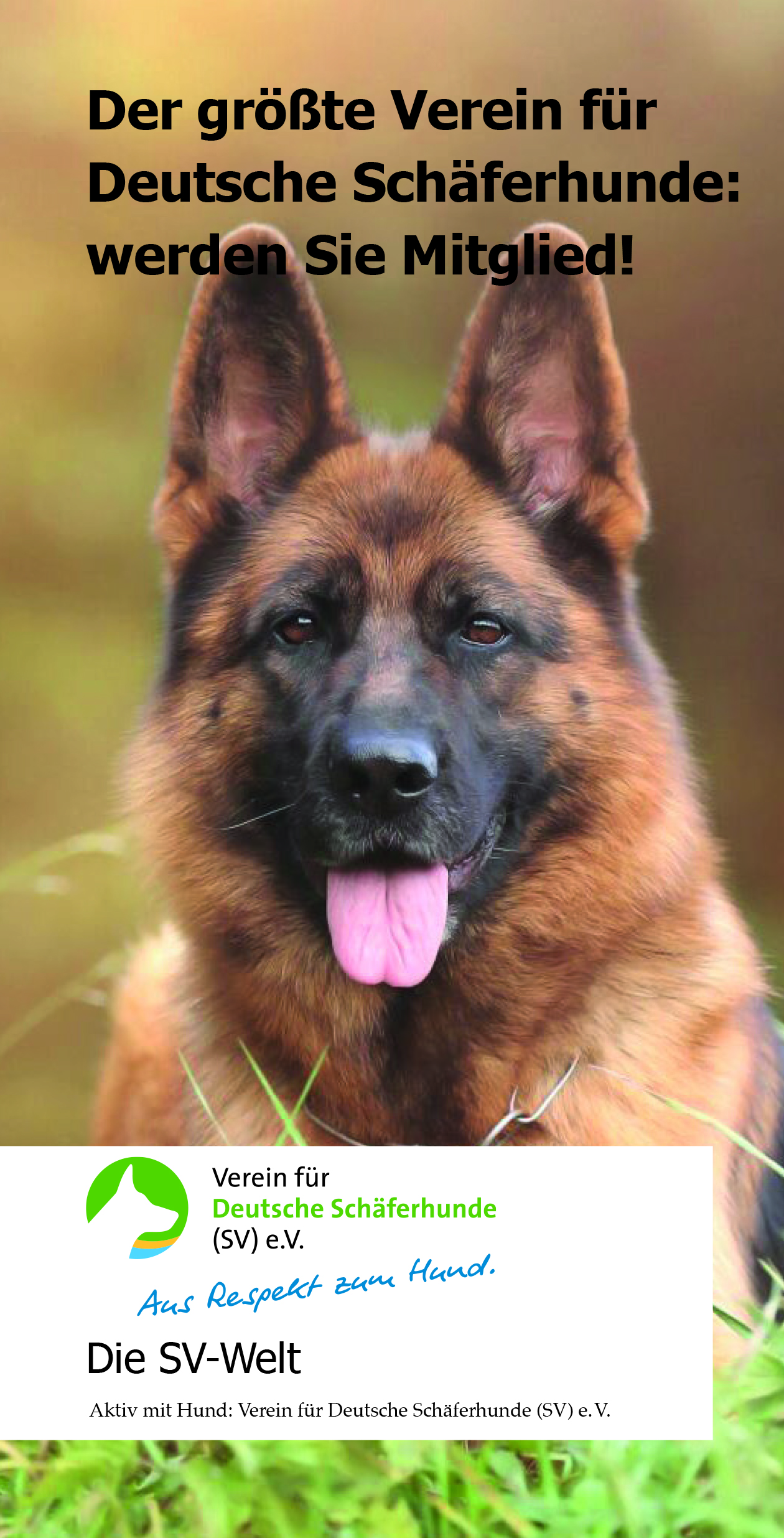 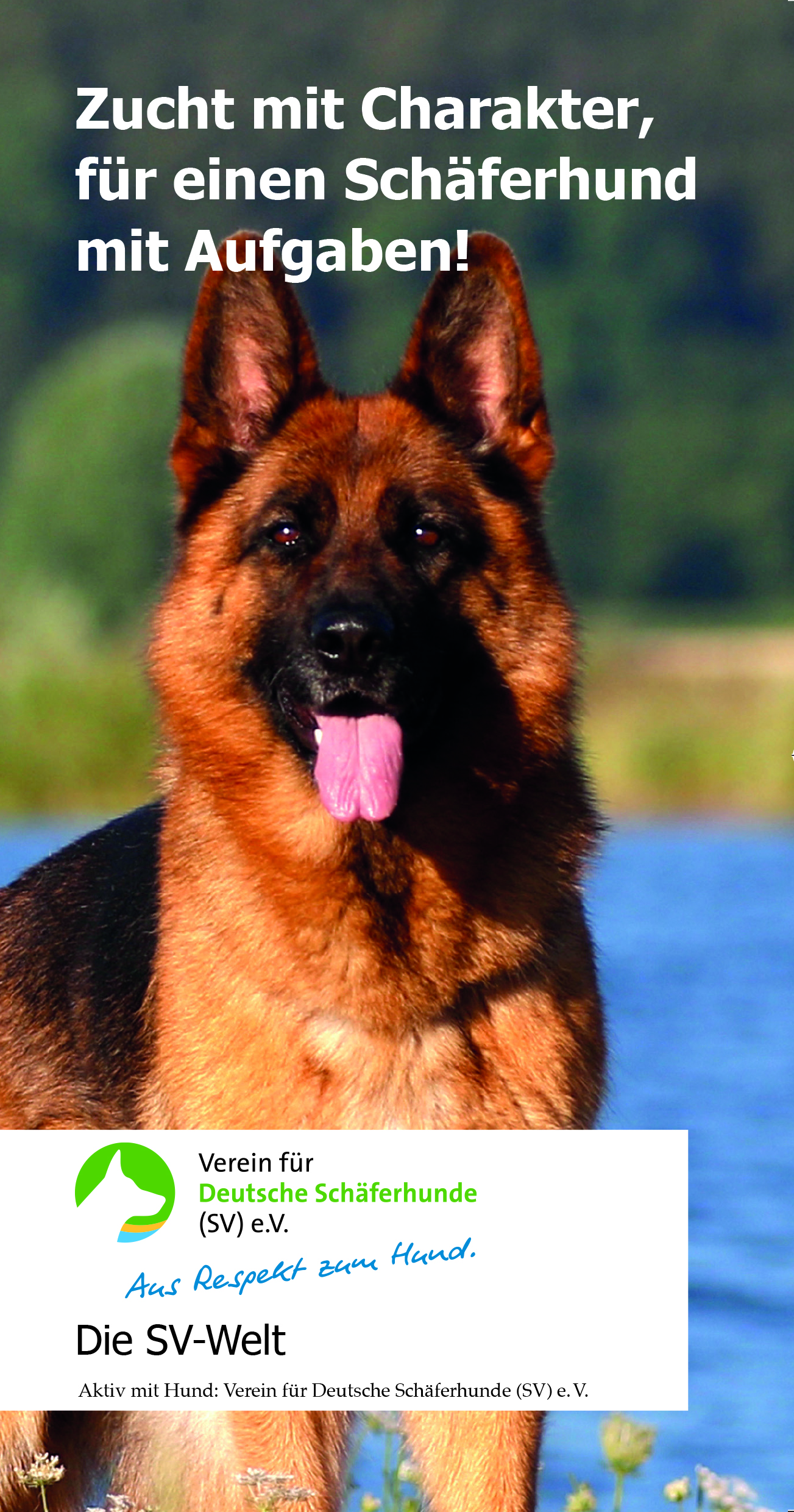 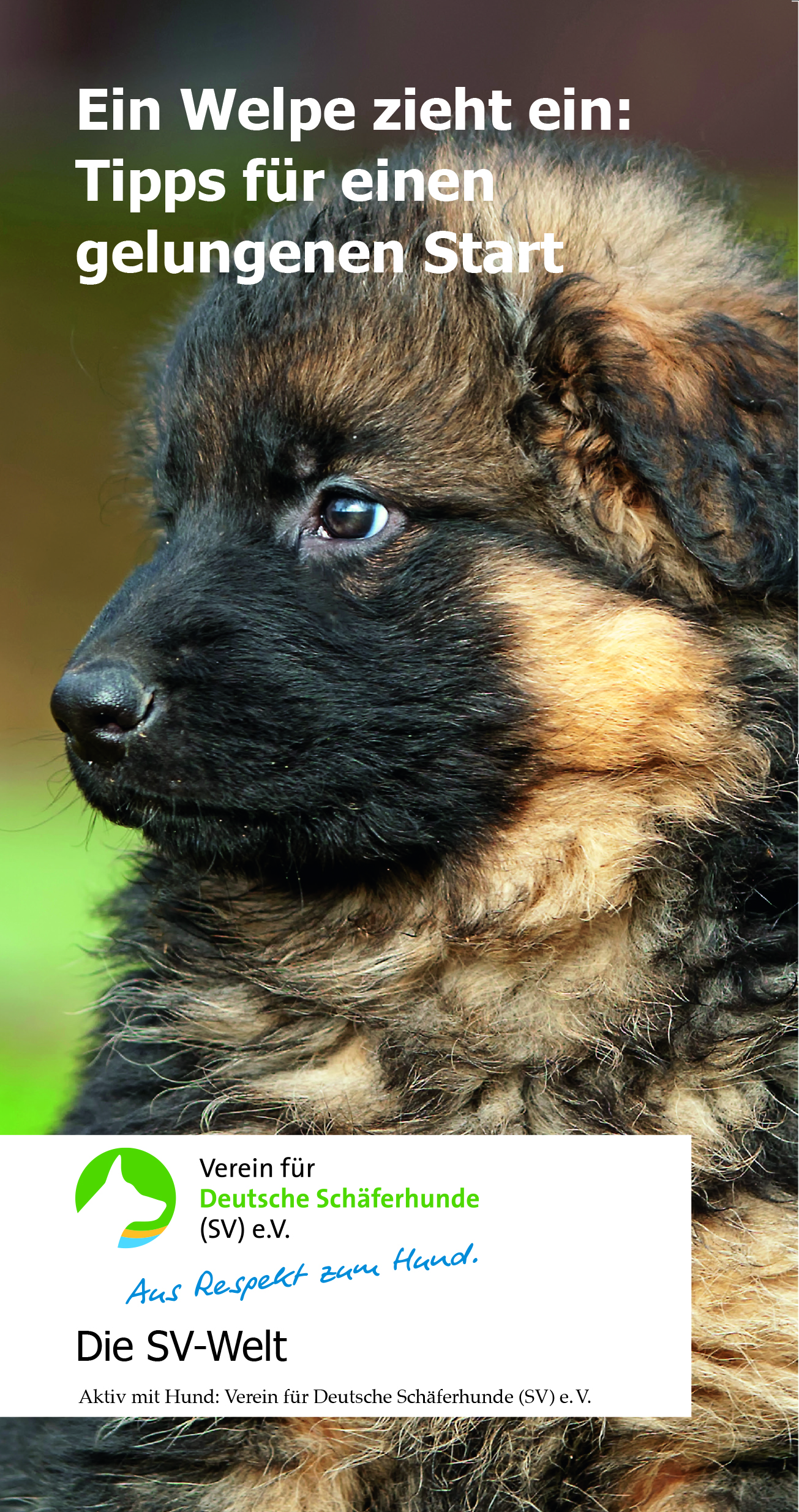 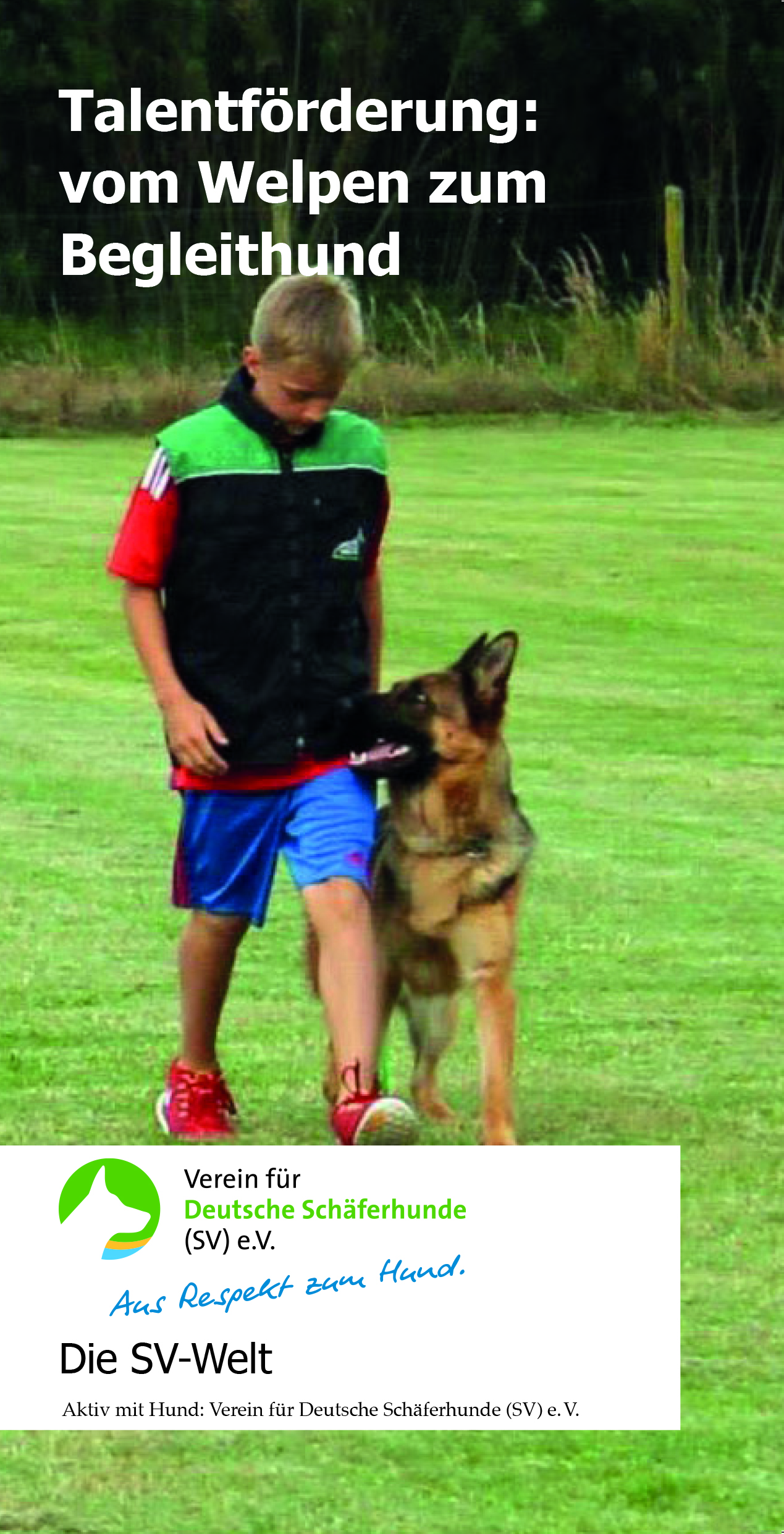 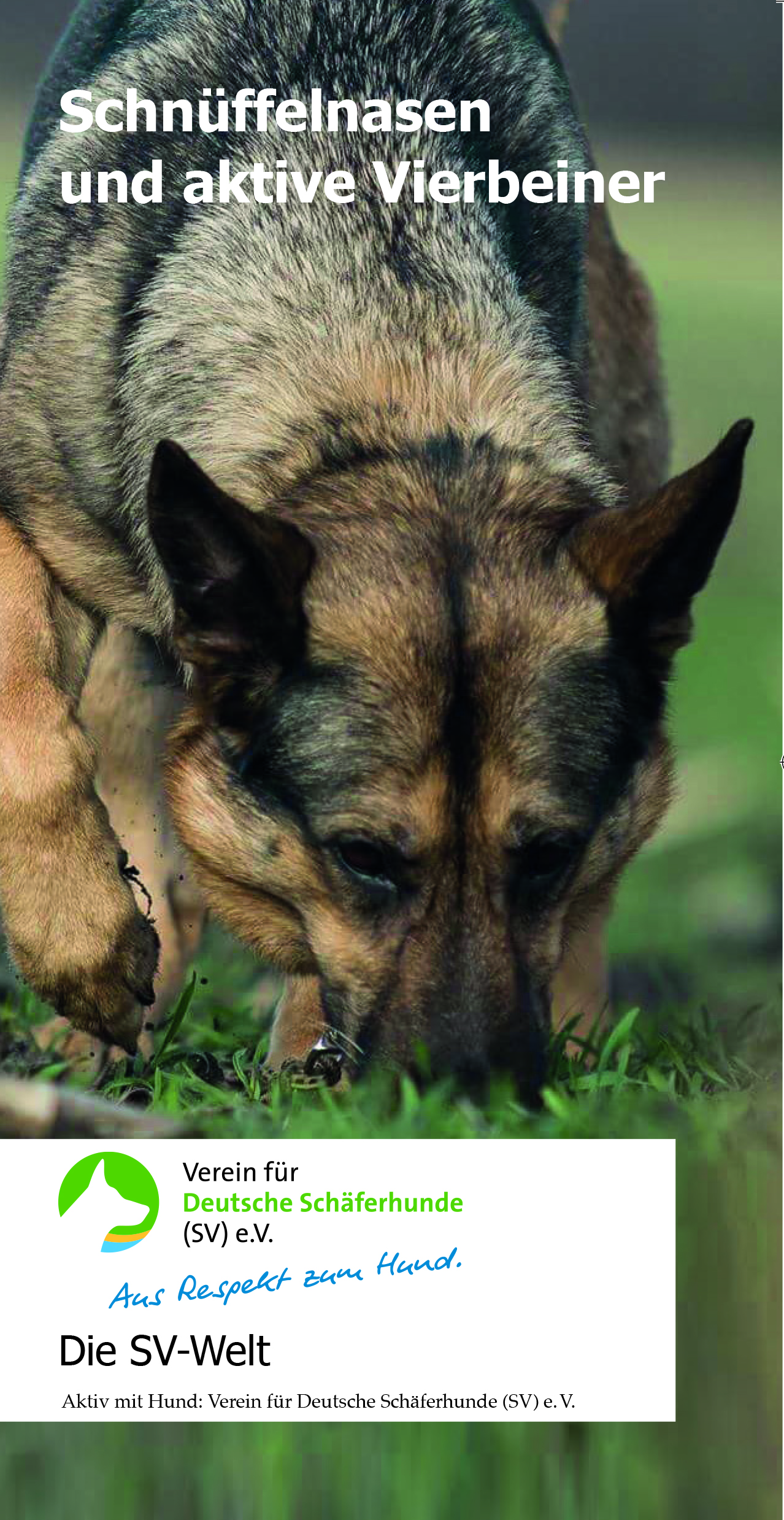 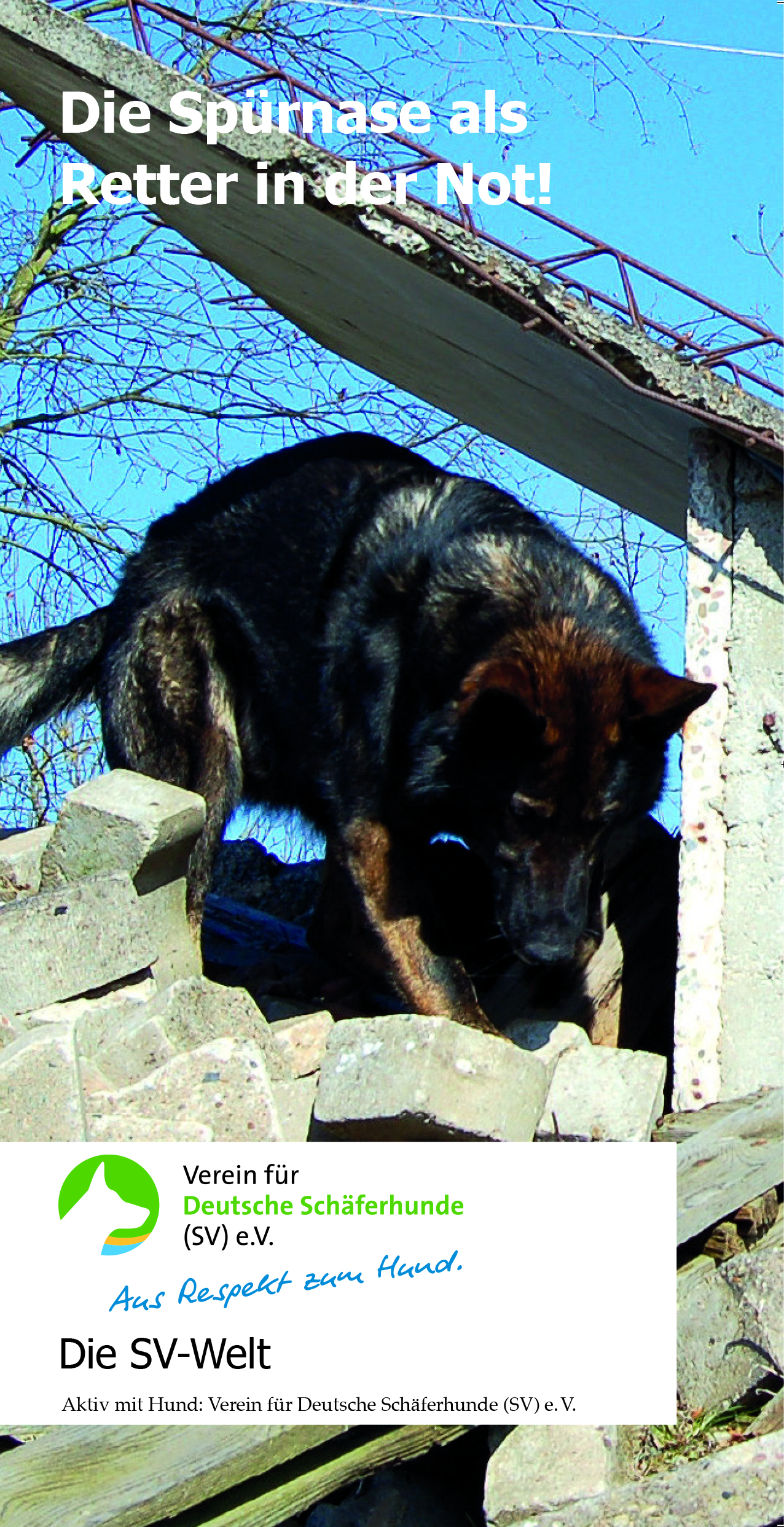 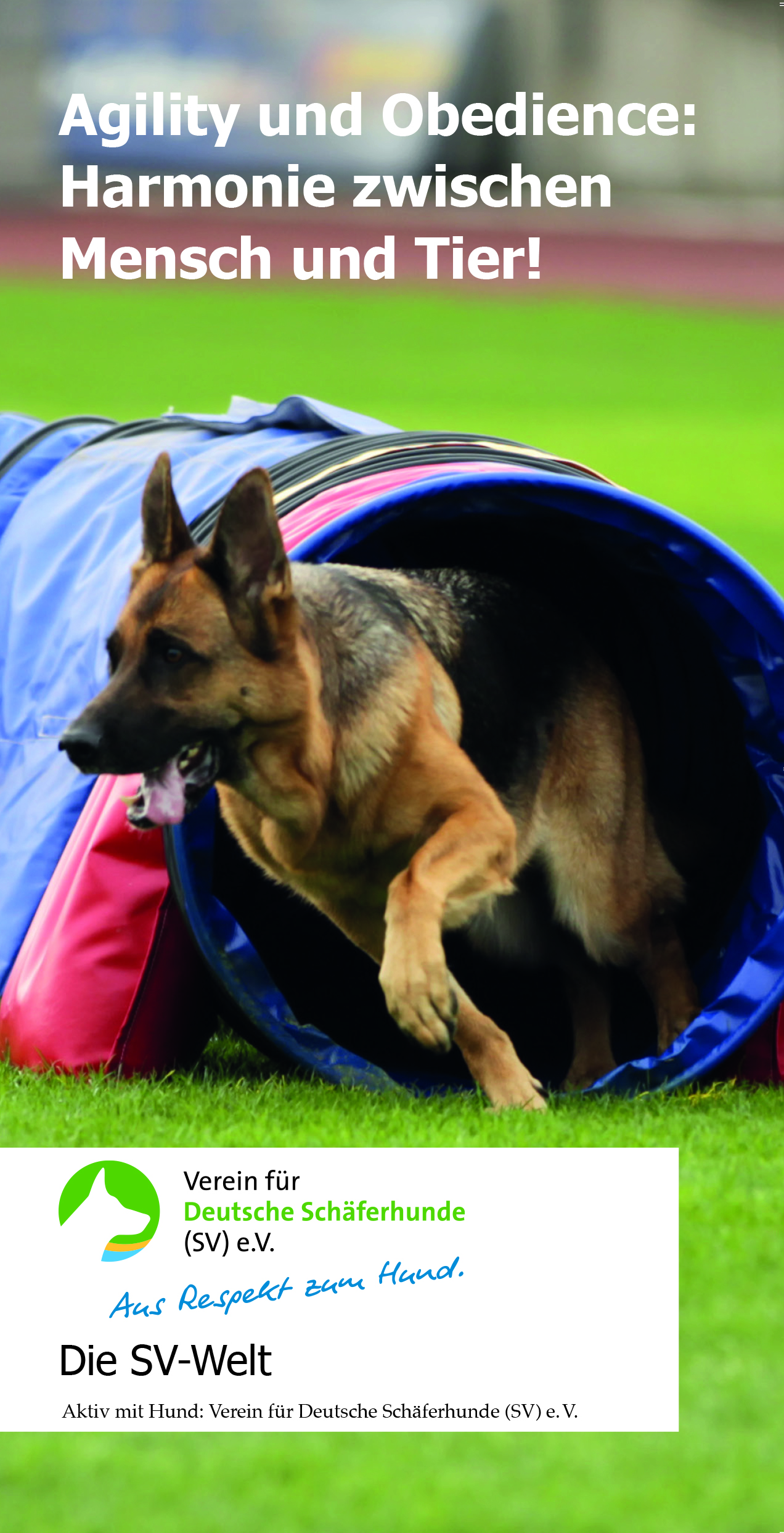 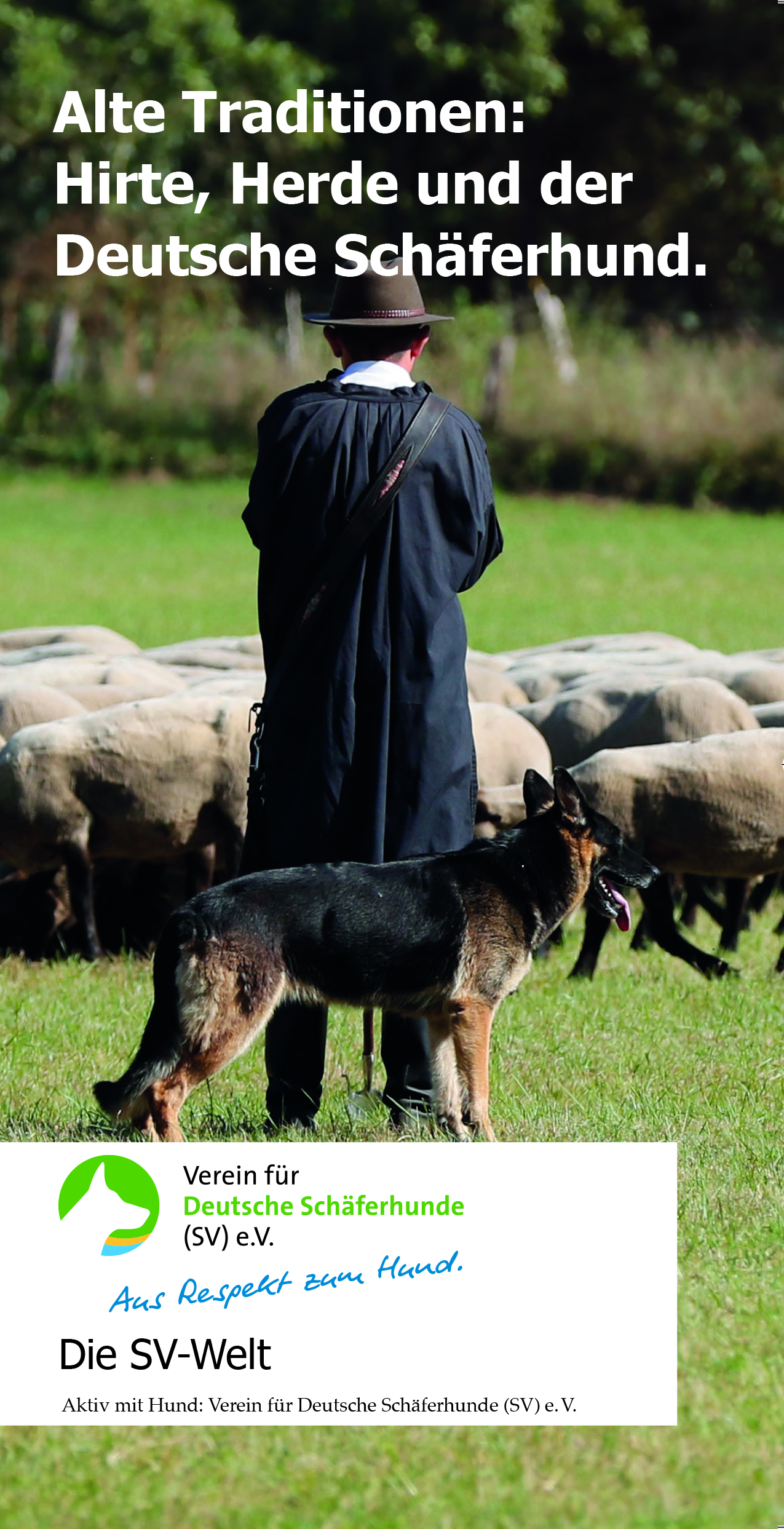 Werbe-FlyerFlyer mit allgemeinen Informationen zum SV sowie Leistungsflyer zu verschiedenen Themen.Der größte Verein für Deutsche Schäferhunde: Werden Sie Mitglied!
DIN lang, 297 x 210 mm, 6-seitig, WickelfalzZucht mit Charakter für einen Deutschen Schäferhund mit Aufgaben
DIN lang, 210 x 210 mm, 4-seitig, WickelfalzEin Welpe zieht ein: Tipps für Neubesitzer
DIN lang, 210 x 210 mm, 4-seitig, WickelfalzTalentförderung: vom Welpen zum Begleithund
DIN lang, 210 x 210 mm, 4-seitig, WickelfalzSchnüffelnasen und aktive Vierbeiner
DIN lang, 210 x 210 mm, 4-seitig, WickelfalzDie Spürnase als Retter in der Not
DIN lang, 210 x 210 mm, 4-seitig, WickelfalzAgility und Obedience: Harmonie zwischen Mensch und Tier
DIN lang, 210 x 210 mm, 4-seitig, WickelfalzAlte Traditionen: Hirte, Herde und der Deutsche Schäferhund.
DIN lang, 210 x 210 mm, 4-seitig, WickelfalzUnsere Jugendarbeit: Eltern aufgepasst!
DIN lang, 297 x 210 mm, 6-seitig, WickelfalzUnsere Jugendarbeit: Informationen für Pädagogen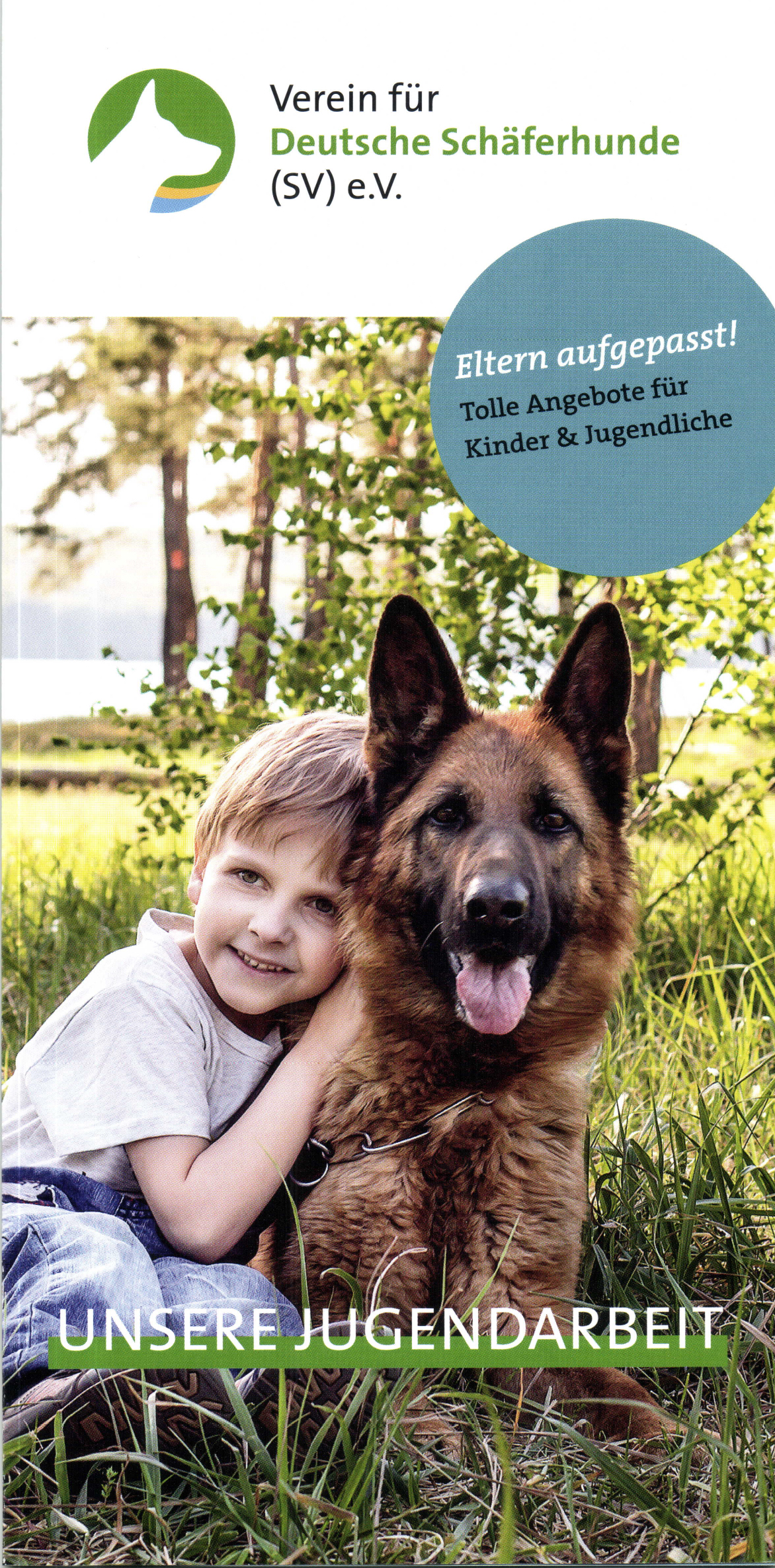 DIN lang, 297 x 210 mm, 6-seitig, Wickelfalz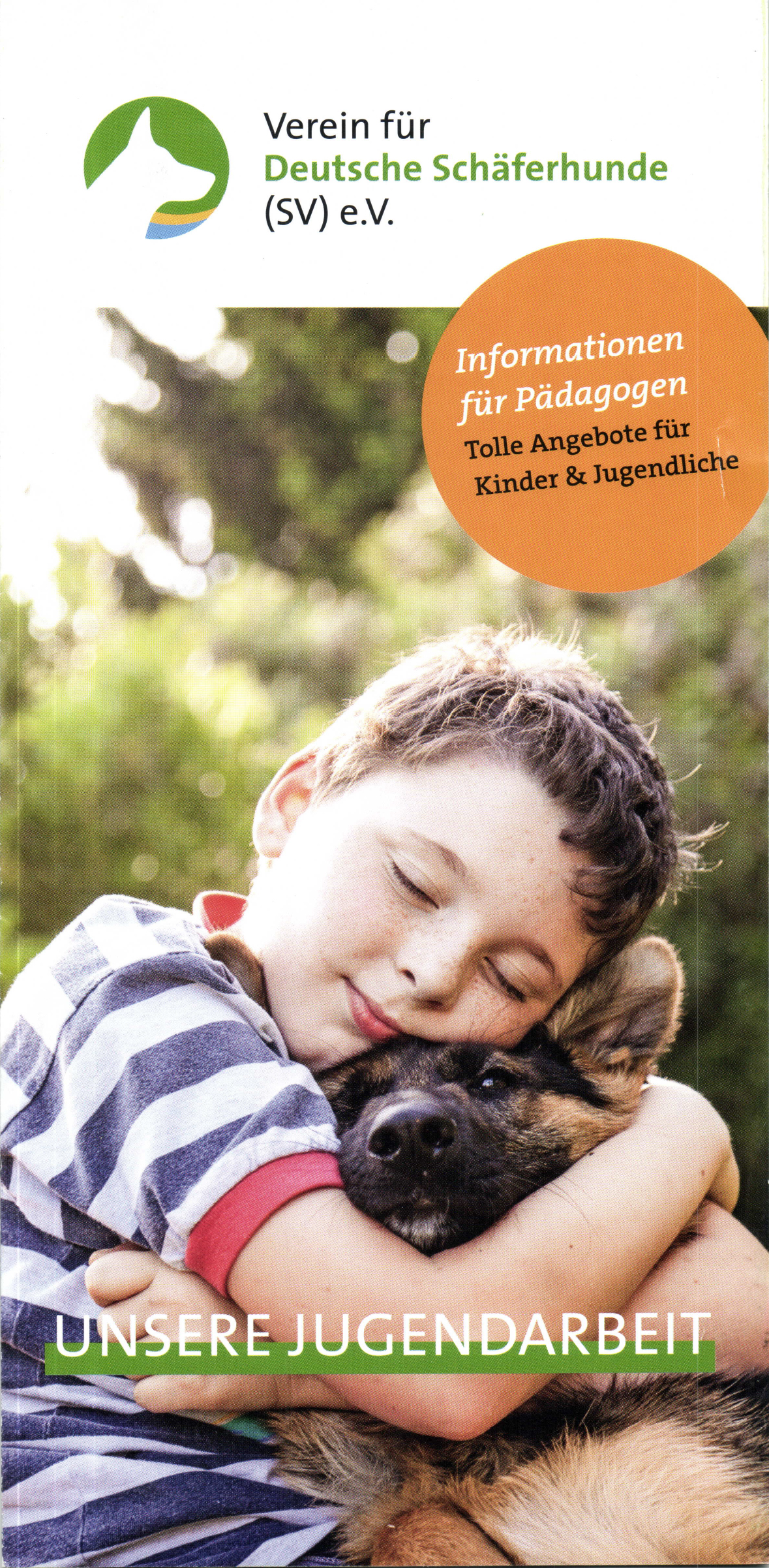 Nur für Pädagogen auf AnfrageKostenlose Abgabe
(maximal 100 Stück je Flyer) 2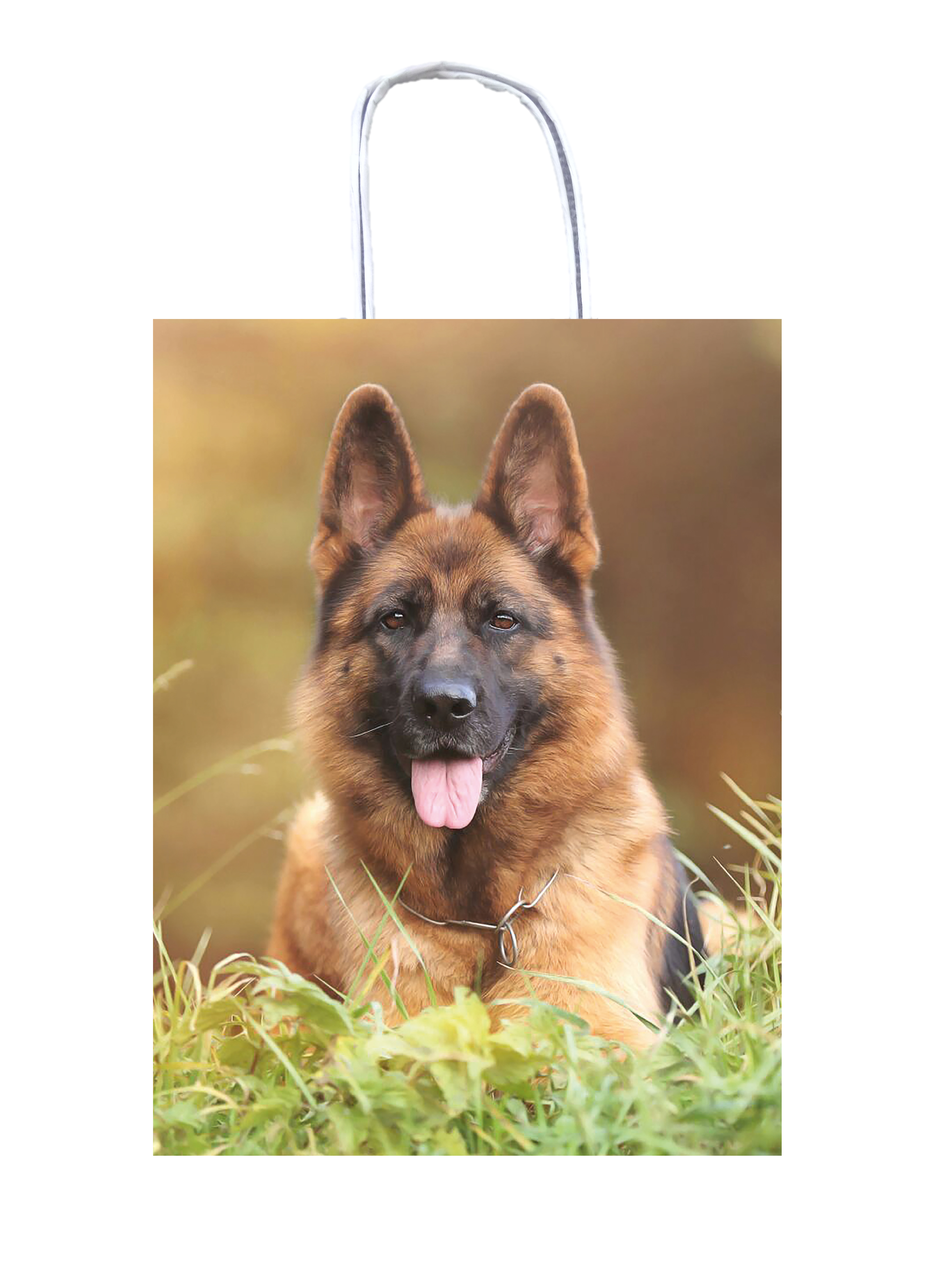 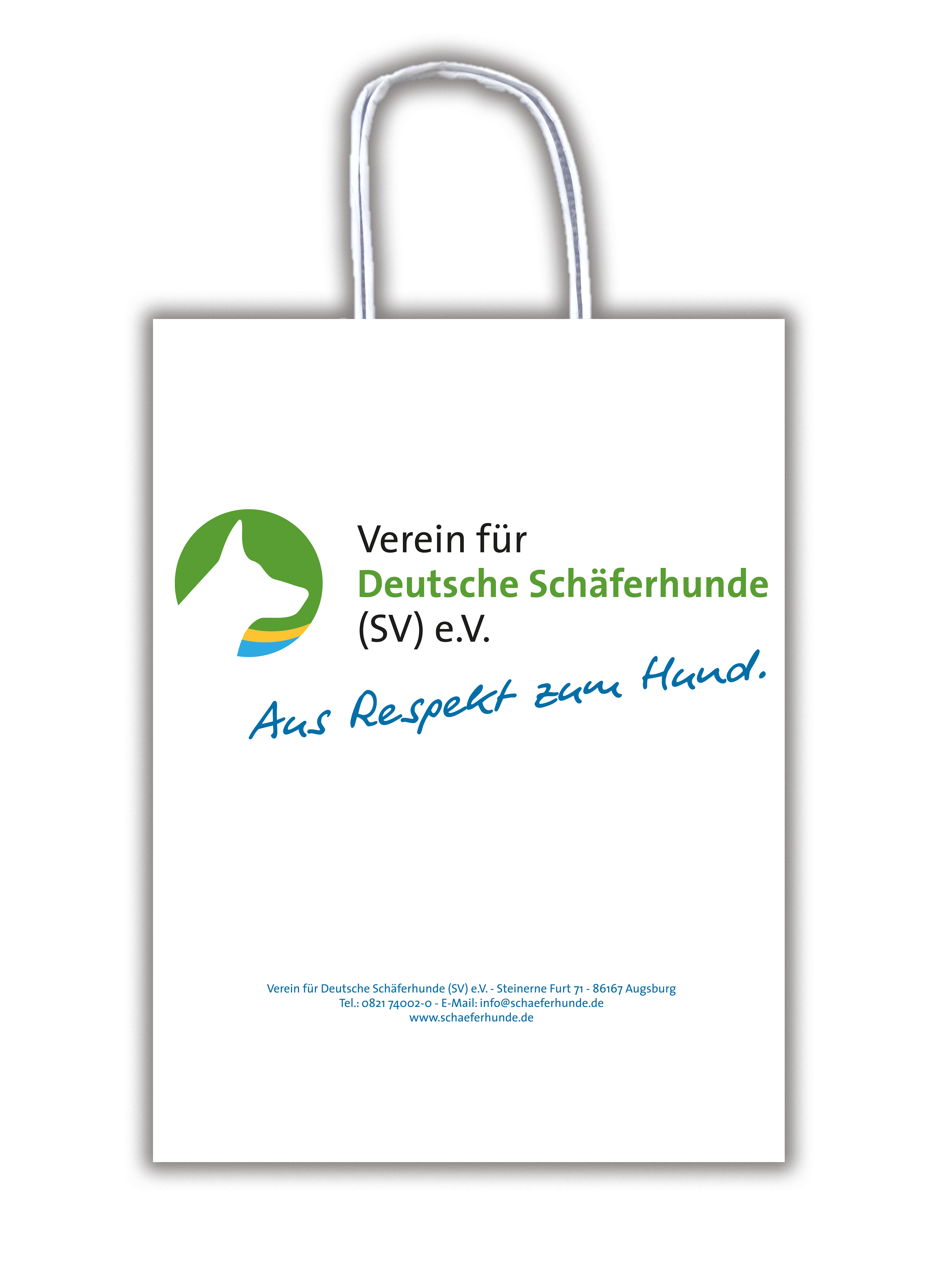 GiveawaysGiveaways werden nur bei gleichzeitiger Bestellung von Flyern abgegeben.Aufkleber 
Größe je 120 x 77 mm
Kostenlose Abgabe (maximal 50 Stück) 2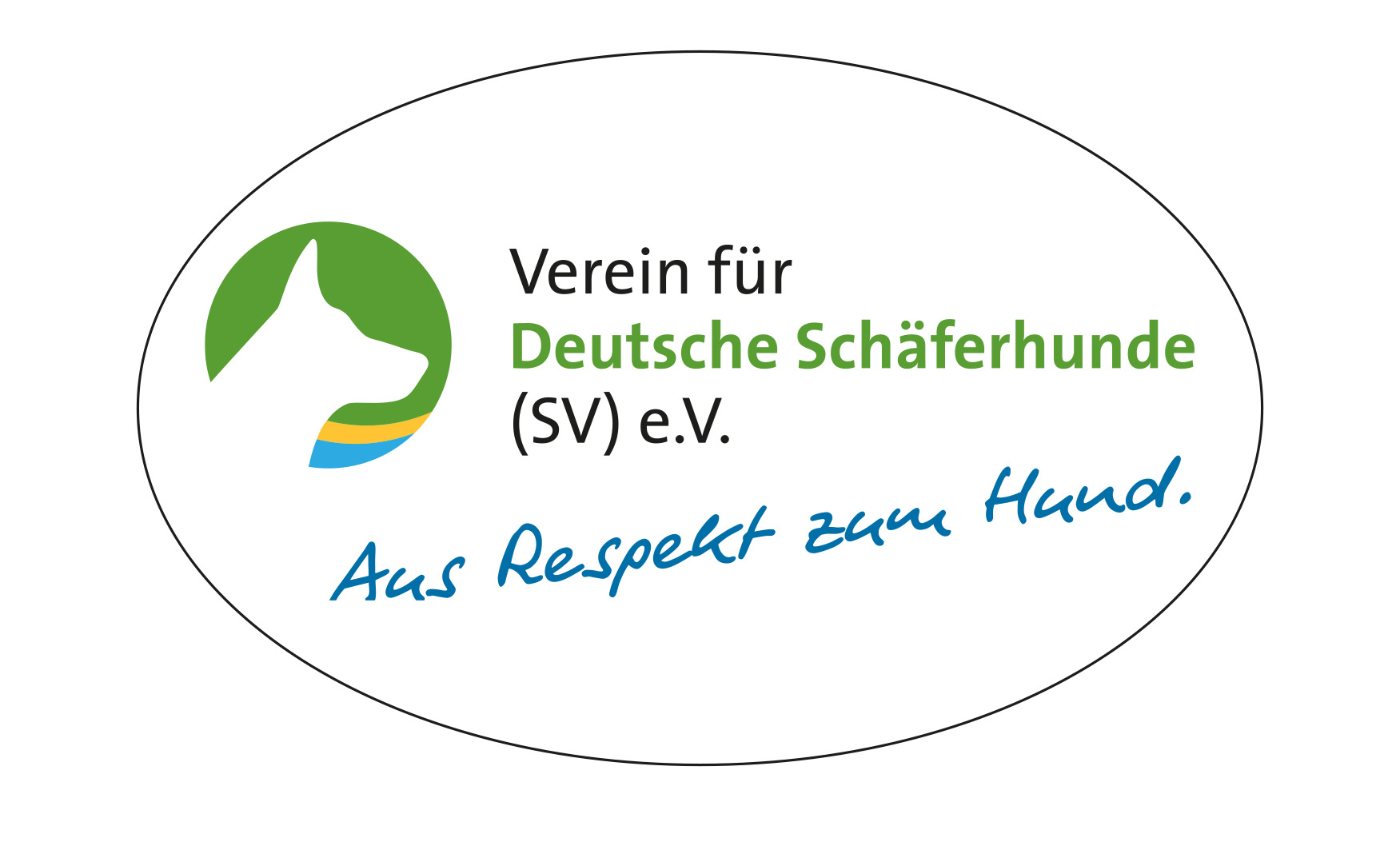 Papiertasche
Format 240 x 320 mm
Kostenlose Abgabe (max. 25 Stück) 2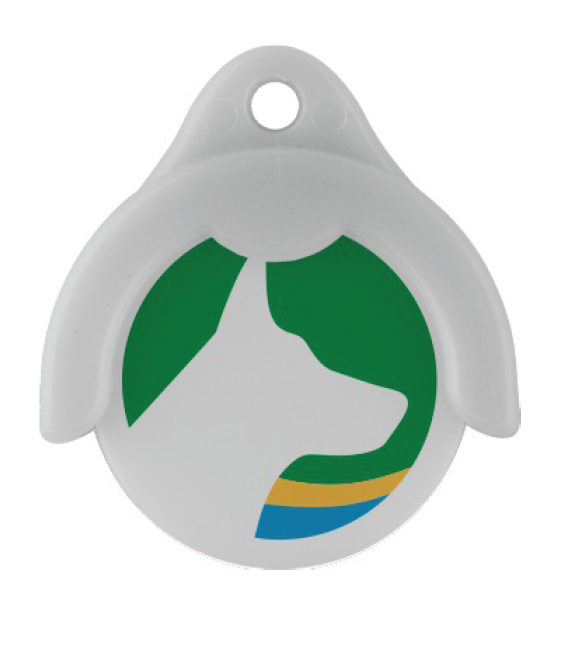 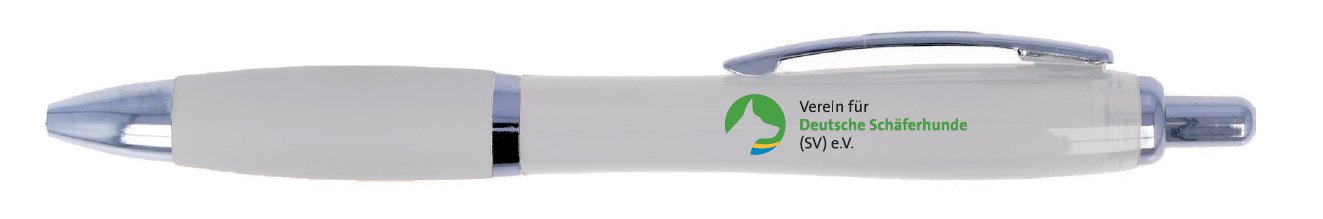 Einkaufschip
Kostenlose Abgabe (max. 25 Stück) 2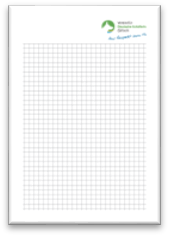 Kugelschreiber
Kostenlose Abgabe (maximal 25 Stück) 2Notizblöcke
A5 kariert
Kostenlose Abgabe (maximal 10 Stück) 22 	Höhere Stückzahlen nur nach Rücksprache und gegen Bedarfsnachweis.FAX: 0821 / 74002-901Bestellschein – Präsentationsmaterial für Info-VeranstaltungenInformationsmaterial (kostenpflichtig)zuzüglich VersandkostenWir wünschen Ihnen viel Erfolg mit Ihrer Veranstaltung und würden uns freuen, wenn Sie uns im Anschluss einen kurzen Bericht und vielleicht einige Bilder für die SV-Zeitung zukommen lassen könnten.Der Versand des Informations-Materials erfolgt per Postzustellung.1 	Überlassung ausschließlich an SV-Landes- bzw. Ortsgruppen als Werbeträger für öffentlichkeitswirksame Veranstaltungen. Hin- und Rücksendung an die HG auf Kosten des Veranstalters. Bei Verlust oder Beschädigung müssen wir eine Schutzgebühr in Höhe von 80,– € (X-Banner) verrechnen.2 	Höhere Stückzahlen nur nach Rücksprache und gegen Bedarfsnachweis.Bitte ausfüllen und faxen oder per Post sendenBitte ausfüllen und faxen oder per Post sendenBitte ausfüllen und faxen oder per Post sendenVerein für Deutsche Schäferhunde (SV) e. V.
Hauptgeschäftsstelle
Versandabteilung
Steinerne Furt 71
86167 AugsburgOrtsgruppe:Verein für Deutsche Schäferhunde (SV) e. V.
Hauptgeschäftsstelle
Versandabteilung
Steinerne Furt 71
86167 AugsburgOG-Nr.:Verein für Deutsche Schäferhunde (SV) e. V.
Hauptgeschäftsstelle
Versandabteilung
Steinerne Furt 71
86167 AugsburgName:Verein für Deutsche Schäferhunde (SV) e. V.
Hauptgeschäftsstelle
Versandabteilung
Steinerne Furt 71
86167 AugsburgPLZ / Ort:Verein für Deutsche Schäferhunde (SV) e. V.
Hauptgeschäftsstelle
Versandabteilung
Steinerne Furt 71
86167 AugsburgStraße:Verein für Deutsche Schäferhunde (SV) e. V.
Hauptgeschäftsstelle
Versandabteilung
Steinerne Furt 71
86167 AugsburgArt der Veranstaltung:Verein für Deutsche Schäferhunde (SV) e. V.
Hauptgeschäftsstelle
Versandabteilung
Steinerne Furt 71
86167 AugsburgDatum/Ort:ArtikelMotivAnzahl„X-Banner“
Kostenloser Verleih1Der größte Verein für Deutsche Schäferhunde: Werden Sie Mitglied!„X-Banner“
Kostenloser Verleih1Zucht mit Charakter, für einen Deutschen Schäferhund mit Aufgaben!„X-Banner“
Kostenloser Verleih1Agility und Obedience: Harmonie zwischen Mensch und Tier„X-Banner“
Kostenloser Verleih1Rettungshund: Die Spürnase als Retter in der Not„X-Banner“
Kostenloser Verleih1Fährtenhund: Der richtige Riecher entscheidet.„X-Banner“
Kostenloser Verleih1Alte Tradition: Hirte, Herde und der Deutsche Schäferhund.Booklet Kostenlose  Abgabe (max. 25) 2Booklet Kostenlose  Abgabe (max. 25) 2Werbe-Flyer
Kostenlose Abgabe
(max. 100)  2Der größte Verein für Deutsche Schäferhunde: Werden Sie Mitglied!Werbe-Flyer
Kostenlose Abgabe
(max. 100)  2Zucht mit Charakter für einen Schäferhund mit AufgabenWerbe-Flyer
Kostenlose Abgabe
(max. 100)  2Ein Welpe zieht ein: Tipps für NeubesitzerWerbe-Flyer
Kostenlose Abgabe
(max. 100)  2Talentförderung: vom Welpen zum BegleithundWerbe-Flyer
Kostenlose Abgabe
(max. 100)  2Schnüffelnasen und mutige BeschützerWerbe-Flyer
Kostenlose Abgabe
(max. 100)  2Die Spürnase als Retter in der NotWerbe-Flyer
Kostenlose Abgabe
(max. 100)  2Agility und Obedience: Harmonie zwischen Mensch und TierWerbe-Flyer
Kostenlose Abgabe
(max. 100)  2Alte Traditionen: Hirte, Herde und der Deutsche Schäferhund.Werbe-Flyer
Kostenlose Abgabe
(max. 100)  2Unsere Jugendarbeit: Eltern aufgepasstWerbe-Flyer
Kostenlose Abgabe
(max. 100)  2Unsere Jugendarbeit: Information für Pädagogen (nur auf Anfrage)Giveaways werden nur bei gleichzeitiger Bestellung von Flyern abgegeben.Giveaways werden nur bei gleichzeitiger Bestellung von Flyern abgegeben.Giveaways werden nur bei gleichzeitiger Bestellung von Flyern abgegeben.Aufkleber Kostenlose Abgabe (maximal 50 Stück) 2Aufkleber Kostenlose Abgabe (maximal 50 Stück) 2Papiertasche Kostenlose Abgabe (maximal 25 Stück) 2Papiertasche Kostenlose Abgabe (maximal 25 Stück) 2Einkaufschip Kostenlose Abgabe (maximal 25 Stück) 2Einkaufschip Kostenlose Abgabe (maximal 25 Stück) 2Kugelschreiber Kostenlose Abgabe (maximal 25 Stück) 2Kugelschreiber Kostenlose Abgabe (maximal 25 Stück) 2Notizblöcke A5 kariert Kostenlose Abgabe (maximal 10 Stück) 2Notizblöcke A5 kariert Kostenlose Abgabe (maximal 10 Stück) 2SV-Jubiläumsheft April 1999 (maximal 1 Stück) 2SV-Jubiläumsheft April 1999 (maximal 1 Stück) 2Antiquariat SV-Zeitung (maximal 10 Stück) 2Antiquariat SV-Zeitung (maximal 10 Stück) 2Diverse Hunde-Poster (maximal 3 Stück) 2Diverse Hunde-Poster (maximal 3 Stück) 2Flyer „SV-Akademie“ (maximal 10 Stück) 2Flyer „SV-Akademie“ (maximal 10 Stück) 2Artikel-Nr.ArtikelMengeEinzelpreisTotal:14001030Wandtafel „Knochengerüst“3,60 €      €21033064Wandtafelset „Neu“-vierteilig9,50 €      €14001031Wandtafelset „Winkelung und Gliedmaßen (Gelenke)“4,50 €      €40000088Welpenfibel (ab 10 St. 2,00 €)2,50 €      €Total:Total:Total:      €Ort, DatumUnterschrift